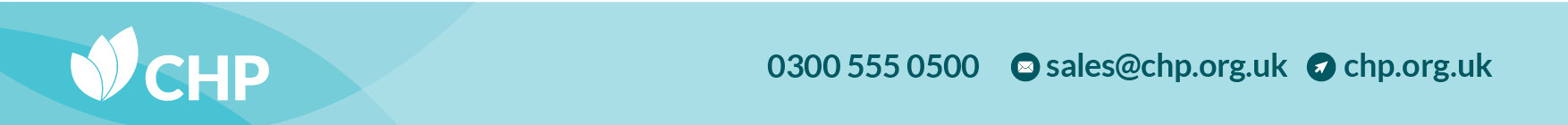 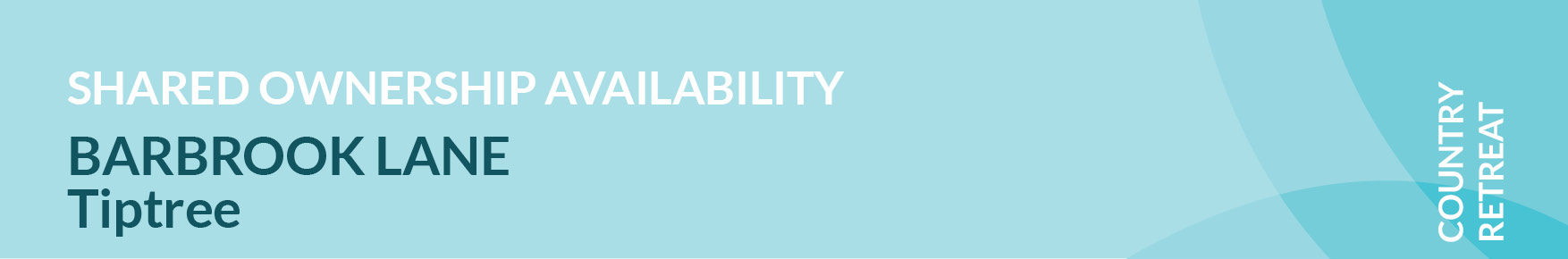 PlotAddressHouse size m2Property TypeParking SpacesFull Market Value*Minimum 35% shares available fromRent per monthEstimated Monthly Service ChargesEstimated Availability12513 Hull Drive, Tiptree, Essex, CO5 0GE792 Bed SemiDetached House2£320,000.00£112,000.00£476.67£55.0028th June 202312611 Hull Drive, Tiptree, Essex, CO5 0GE792 Bed Semi Detached House2£320,000.00£112,000.00£476.67£55.0028th June 20231279 Hull Drive, Tiptree, Essex, CO5 0GE792 Bed Semi Detached House2£320,000.00£112,000.00£476.67£55.0028th June 20231287 Hull Drive, Tiptree, Essex, CO5 0GE792 Bed Semi Detached House2£320,000.00£112,000.00£476.67£55.0028th June 20231295 Hull Drive, Tiptree, Essex, CO5 0GE792 Bed Semi Detached House2£320,000.00£112,000.00£476.67£55.0031st July 20231303 Hull Drive, Tiptree, Essex, CO5 0GE792 Bed Semi Detached House2£320,000.00£112,000.00£476.67£55.0031st July 2023